LATVIJAS REPUBLIKAS 2016.GADAMINIRALLIJA KAUSA IZCĪŅASSTANDARTA AUTOMOBIĻIEMNOLIKUMSSATURA RĀDĪTĀJS1.	VISPĀRĒJIE NOTEIKUMI	22.	KAUSA IZCĪŅAS POSMU KALENDĀRS	33.	SACENSĪBU POSMU NORISES VADĪBA UN POSMU NOLIKUMI	34.	DALĪBNIEKI	45.	SACENSĪBU AUTOMAŠĪNAS, RIEPAS, EKIPĒJUMS	56.	REZULTĀTU NOTEIKŠANA	77.	PROTESTI UN APELĀCIJAS	88.	APBALVOŠANA	8VISPĀRĒJIE NOTEIKUMILatvijas Republikas 2016.gada minirallija kausa izcīņa standarta automobiļiem (turpmāk tekstā – Kausa izcīņa) ir daudzposmu sacensības, kas notiek saskaņā ar Latvijas Automobiļu federācijas (LAF) Nacionālā sporta kodeksu un kuras reglamentē LAF Standarta automobiļu komisijas (SAK) Rallijsprinta un minirallija noteikumi, LAF SAK reglamentējošie dokumenti, LAF SAK Tehniskie noteikumi, Latvijas Republikas Ceļu satiksmes noteikumi, šis Nolikums un tā papildu nolikumi.Kausa izcīņa Standarta automobiļu grupā notiek sekojošās ieskaites klasēs:VARIANTS AVARIANTS BDzinējiem ar virsspiedienu dzinēja gaisa ieplūdē darba tilpumu aprēķina, reizinot ģeometrisko darba tilpumu ar koeficientu. Benzīna dzinējiem koeficients ir 1,7, dīzeļdzinējiem – 1,5. Rotorvirzuļu (Vankeļa) darba tilpumu aprēķina sekojoši: 1,5 reizina ar kameras maksimālo tilpumu un reizina ar kameru skaitu. Visos augstāk minētajos aprēķinos skaitlis π = 3,1416.„Minirallija Junioru kauss” – kausa izcīņa līdz 18 gadus veciem jauniešiem, kas dzimuši 1998. gadā un jaunākiem, ar vientilta piedziņas sporta a/m ar dzinēja darba tilpumu līdz 1600 cm3 (atmosfēriskais dzinējs). Ar SAK padomes lēmumu atļauts piedalīties ar sporta automašīnu ar dzinēja darba tilpumu virs 1600 cm3.Komandu vērtējumā risinās Latvijas kausa izcīņa.Minirallija kausa izcīņas sacensībās bez ieskates kopvērtējumā startē Open grupas dalībnieki ar:standarta automobiļiem, kas neatbilst 1.2. punktā noteiktajām ieskaites klasēm;rallija vai rallijsprinta sporta automašīnām ar izsniegtu Sporta automašīnas tehnisko pasi.Kausa izcīņas sacensību posmi var norisināties vienlaicīgi ar citām LAF vai ārvalstu ASN apstiprinātām sacensībām.Kausa izcīņas minimālais posmu skaits – pieci.KAUSA IZCĪŅAS POSMU KALENDĀRSSACENSĪBU POSMU NORISES VADĪBA UN POSMU NOLIKUMIKausa izcīņu vada un rezultātus apkopo LAF SAK sadarbībā ar Kausa izcīņas posmu Rīkotājiem. Kausa izcīņas posmu norisi nodrošina LAF SAK apstiprināti Rīkotāji un sacensības vada LAF SAK Padomes apstiprināta tiesnešu kolēģija. Kausa izcīņas posmu trasi izvēlas un izveido Rīkotājs, ievērojot LAF SAK prasības un rekomendācijas.Kausa izcīņas posma norises vieta un laiks var tikt mainīti ne vēlāk kā 60 dienas pirms plānotā datuma.Rīkotājs vismaz 45 dienas pirms attiecīgā posma iesniedz saskaņošanai Kausa izcīņas posma papildu nolikumu saskaņā ar LAF Nacionālā sporta kodeksa prasībām. Rīkotājs vismaz 30 dienas pirms attiecīgā posma publicē LAF SAK saskaņotu posma papildu nolikumu. Rīkotāja atbildība un pienākums ir veikt visus nepieciešamos pasākumus Kausa izcīņas posma papildu nolikuma saskaņojuma iegūšanai.Rīkotājam un Komisāriem ir tiesības izdarīt izmaiņas posma papildu nolikumā un LAF Nacionālā sporta kodeksa noteiktajā kārtībā.Rīkotājam ieteicams sacensības rīkot vienas dienas formātā.Rīkotājs pirms sacensību starta rīko dalībnieku sapulci.Ja sacensību posmā ir paredzēta apbalvošanas ceremonija (apbalvošana notiek uz finiša estakādes), apbalvošana var notikt pirms oficiālo rezultātu paziņošanas (apstiprināšanas). Rīkotājam tās kārtība ir jāapraksta posma nolikumā.Rīkotāja pienākums ir saglabāt pilnu sacensību dokumentāciju līdz Kausa izcīņas gada rezultātu apstiprināšanai.Sacensību distances maksimālais garums līdz 150 km, ātrumsacensības līdz 15 km. Ātrumposma garums līdz 2,5 km.Dalības maksa sacensību posmā – līdz 100,00 EUR.Rīkotājs dalībniekiem var izsniegt papildsacensību veikšanas stenogrammu, paredzot dalībniekiem tās pārbaudi saskaņā ar LAF SAK rallijsprinta un minirallija noteikumiem (piemēram, ceļa sacensību ietvaros, papildsacensības formā, iepazīšanās ar trasi formātā), kam jābūt izklāstītiem posma nolikumā.Ekipāžas par sacensību trasē izvietoto ātrumslāpētāju neizbraukšanu vai aizskaršanu tiek sodītas ar laika sodu:par katru izkustinātu ātrumslāpētāja elementu – 10 sekundes,vai par ātrumslāpētāja neizbraukšanu – 60 sekundes.Ekipāžas par ceļu satiksmes noteikumu (CSN) pārkāpumiem tiek sodītas sekojoši:pirmais pārkāpums – laika sods 30 sekundes;otrais pārkāpums – laika sods 60 sekundes;trešais pārkāpums – izslēgšana no sacensībām.Kausa izcīņas posmu oficiālā interneta vietne (mājas lapa), kurā tiek publicēta visa aktuālā informācija par Kausa izcīņas posmu (oficiālā dokumentācija pirms sacensībām un sacensību laikā, lēmumi, rezultāti un cita informācija un dokumenti), ir www.4rati.lv.DALĪBNIEKIEkipāžasKausa izcīņā piedalās LAF SAK un ārvalstu ASN licencēti sportisti, kuriem ir atbilstošās kategorijas autovadītāja apliecība. Ārvalstu ASN licencētiem sportistiem dalība jāpiesaka rakstiski, nosūtot pieteikumu LAF SAK.Kausa izcīņas sportista gada licences cena ir 60,00 EUR.Kausa izcīņas posmos atļauts piedalīties arī LAF SAK vai citu ASN nelicencētām personām, kuras ir iegādājušās vienreizējo licenci par 10,00 EUR. Braucēji ar vienreizējo licenci nesaņem ieskaites punktus Kausa izcīņas kopvērtējumā. No vienreizējās licences iegādāšanās atbrīvoti braucēji ar LAF SAK rallijsprinta vai LAF SAK rallija supersprinta 2016. gada licenci, bet viņu rezultāti netiek ieskaitīti Kausa izcīņas kopvērtējumā.Kausa izcīņā atļauts piedalīties stūrmaņiem, kuriem nav autovadītāja apliecības.Kausa izcīņā atļauts piedalīties pilotiem un stūrmaņiem, kuri nav sasnieguši 18 gadu vecumu. Piloti, kuri jaunāki par 18 gadiem, drīkst piedalīties ar nosacījumu, ka otrā braucēja (stūrmaņa) pienākumus pilda LAF SAK apstiprināts autosportists ar pieredzi autorallijā. Šāda atļauja tiek piešķirta ar atsevišķu LAF SAK lēmumu. Vispārējai satiksmei atklātajos ceļu posmos (sacensībās un iepazīšanās laikā) automašīnu atļauts vadīt abiem braucējiem, taču, ja automašīnu vada pilots, jāievēro visas Ceļu satiksmes noteikumu prasības attiecībā uz mācību braukšanu. Braucējiem, kuri jaunāki par 16 gadiem, ir atļauts vadīt automašīnu tikai un vienīgi sacensību laikā, vispārējai satiksmei slēgtos ceļa posmos.Katram ekipāžas braucējam jābūt apdrošinātam pret nelaimes gadījumiem, minimālā apdrošināšanas summa 1500,00 EUR. Apdrošināšanas polisē jābūt iekļautiem šādiem apdrošināšanas riskiem – nāve, invaliditāte un traumas; nepieciešama risku paplašināšana saistībā ar autosportu.Ekipāža tiek noteikta pēc Kausa izcīņas posmam pieteiktā pilota.KomandasKausa izcīņas ietvaros tiek veidota komandu kausa izcīņa.Maksimālais dalībnieku skaits komandā – trīs.Kausa izcīņas laikā komandā drīkst būt divas maiņas. Braucējs nevar sezonas laikā mainīt komandu vairāk kā vienu reizi.Komandas gada licences cena 45,00 EUR.Komandās var pieteikt tikai ekipāžas, kuras piedalās kādā no Kausa izcīņas standarta automobiļu grupas ieskaites klasēm: 1600, 2000, 2WD, 4WD, 4WD+.SACENSĪBU AUTOMAŠĪNAS, RIEPAS, EKIPĒJUMSSacensību automašīnām jāatbilst Latvijas Republikā pastāvošajiem likumiem un normatīvajiem aktiem par pielaidi ceļu satiksmei.Minimālā svara ierobežojumiSacensību automašīnām Kausa izcīņas Standarta automobiļu grupas ieskaites klasēs (atbilstoši 1.2. punktam) tiek noteikti sekojoši minimālā svara ierobežojumi atkarībā no dzinēja darba tilpuma:Dzinējiem ar virsspiedienu dzinēja gaisa ieplūdē darba tilpumu aprēķina, reizinot ģeometrisko darba tilpumu ar koeficientu. Benzīna dzinējiem koeficients ir 1,7, dīzeļdzinējiem – 1,5. Rotorvirzuļu (Vankeļa) darba tilpumu aprēķina sekojoši: 1,5 reizina ar kameras maksimālo tilpumu un reizina ar kameru skaitu. Visos augstāk minētajos aprēķinos skaitlis π = 3,1416.Automobilim jāatbilst noteiktajam minimālajam svaram jebkurā sacensību brīdī, izņemot servisa apkopes darbu izpildes laiku.Automobiļa minimālo svaru nosaka sekojoši: bez ekipāžas un ekipāžas piederumiem (ķiveres, grāmatas, kombinezoni, instrumenti). Rezerves ritenis ir iekļauts automobiļa minimālajā svarā. Ja automobiļa rezerves ritenis nodrošina minimālā svara sasniegšanu, tad sacensību laikā to nedrīkst izņemt. Pirms automobiļa svēršanas aizliegts papildināt jebkuru tehnisko šķidrumu, ieskaitot degvielu. Tehnisko šķidrumu, tajā skaitā degvielas, papildināšana nevar būt par pamatu, lai sasniegtu pieteiktā automobiļa klases noteikto minimālo svaru.Balasta lietošana ir kategoriski aizliegta.Sacensību automašīnām atļauts pārsniegt maksimālo darba tilpumu par 2,5%, bet tikai izmantojot sērijveida remonta izmēra virzuļus dzinējiem, kuriem nav maināmu cilindra čaulu.Standarta automobiļu grupas ieskaites klases “4WD+” automašīnām ar virspiedienu dzinēja gaisa ieplūdē jābūt aprīkotām ar restriktoru atbilstoši šī Nolikuma 2. pielikuma prasībām.LAF SAK, lai nodrošinātu sacensību un dalībnieku drošību, sacensību automašīnām standarta automobiļu grupā var paredzēt papildu ierobežojumus, kas skar atļautās pārbūves, mezglus, tehniskos risinājumus un nosacījumus.Minirallija Junioru kausa ieskaites dalībniekiem un pilotiem, kas jaunāki par 18 gadiem, atļauts startēt tikai ar viena tilta piedziņas sporta automašīnām ar dzinēja darba tilpumu līdz 1600 cm3 (tikai atmosfēriskais dzinējs) vai ar SAK padomes lēmumu ar sporta automašīnu ar dzinēja darba tilpumu virs 1600 cm3.Minirallijā atļauts lietot tikai rūpnieciski ražotas (arī M+S) riepas, kuru lietošana atļauta saskaņā ar CSDD tehniskās apskates noteikumiem.Minirallijā aizliegts izmantot riepas ar nodiluma indeksu (Treadwear) mazāku par 180.Aizliegts jebkādā veidā mehāniski izmainīt riepas protektora zīmējumu. Sacensību ekipāžas braucējiem jābūt ekipētiem apģērbā, kas pilnībā nosedz visu augumu, un papildsacensību laikā jālieto galvas aizsargķiveres.Atļauts lietot motoru sportam paredzētas ķiveres ar „E” marķējumu.REZULTĀTU NOTEIKŠANAEkipāžu ieskaite.Ekipāža tiek noteikta pēc Kausa izcīņas posmam pieteiktā pilota.Kausa izcīņas posma rezultāti individuālajā vērtējumā tiek noteikti, summējot papildsacensību rezultātus un soda laiku par ceļa sacensībām, kā arī citiem Nolikumā paredzētiem pārkāpumiem. Augstāka vieta tiek piešķirta ekipāžai ar mazāku laiku summu. Vienāda rezultāta gadījumā augstāka vieta tiek piešķirta ekipāžai, kurai ir labāks pirmo papildsacensību rezultāts, ja arī šis rezultāts vienāds – nākamais kritērijs ir otro papildsacensību rezultāts, trešo papildsacensību rezultāts utt.Atbilstoši Kausa izcīņas posma rezultātiem ekipāžai piešķir ieskaites punktus par izcīnīto vietu ieskaites klasē saskaņā ar punktu tabulu 1.pielikumā.Kausa izcīņas kopvērtējuma rezultātu nosaka ekipāžas izcīnīto punktu summa visos notikušajos posmos. Augstāka vieta tiek piešķirta ekipāžai ar lielāku punktu summu.Ja Kausa izcīņas kopvērtējumā vairāku ekipāžu rezultāti ir vienādi, augstāku vietu iegūst ekipāža, kura izcīnījusi lielāku pirmo, otro, trešo utt. vietu skaitu (viena 1. vieta ir vērtīgāka nekā jebkāds 2. vietu skaits u.tml.). Ja šie rādītāji ir vienādi, nākamais kritērijs, lai noteiktu izcīnīto vietu – augstāka vieta posmā ar lielāko dalībnieku skaitu ieskaites grupā (klasē). Ja arī šie rādītāji ir vienādi, nākamais kritērijs, lai noteiktu izcīnīto vietu – augstāka vieta pēdējā posmā, kurā startējušas šīs ekipāžas.Kausa izcīņas kopvērtējums tiek ieskaitīts tikai LAF SAK un citu ASN licencētiem braucējiem ar LAF SAK minirallija 2016.gada licenci un kas atbilst 1.2. punkta nosacījumiem.Par startējušu sacensībās tiek uzskatīta ekipāža, kura izgājusi sacensību administratīvo pārbaudi, tehnisko komisiju un saņēmusi atzīmi sacensību maršruta kartē norādītajā pirmajā laika kontroles punktā.Komandu ieskaiteKomandu ieskaites rezultātus nosaka pēc komandas dalībnieku ekipāžu rezultātiem.Komandas rezultātu posmā nosaka visu komandas ekipāžu iegūto punktu summa.Ja posma sacensībās vairāku komandu punktu summa vienāda, tad augstāku vietu iegūst komanda, kuras ekipāža izcīnījusi augstāku vietu absolūtajā vērtējumā.Kausa izcīņas kopvērtējumā komandas rezultātu nosaka iegūto punktu summa visos notikušajos posmos.Ja Kausa izcīņas kopvērtējumā vairāku komandu rezultāti ir vienādi, augstāku vietu iegūst komanda, kas izcīnījusi lielāku punktu summu kādā no Kausa izcīņas posmiem. Ja šis rādītājs ir vienāds, tad nākamais kritērijs, lai noteiktu izcīnīto vietu, ir nākamā lielākā punktu summa utt.Latvijas kauss komandu ieskaitē tiek izcīnīts, ja Kausa izcīņas laikā startējušas vismaz piecas komandas.PROTESTI UN APELĀCIJASProtestu iesniegšanas kārtību nosaka LAF Kodekss. Apelāciju iesniegšanas un izskatīšanas kārtību nosaka LAF Kodekss.Protesta iemaksas summa 100 EUR.APBALVOŠANAKausa izcīņas posmā Rīkotājam jāapbalvo: individuālajā vērtējumā: 1.-3.vietas ieguvēji automašīnu ieskaites klasēs, kurās startējušas vismaz astoņas ekipāžas;komandu vērtējumā: 1.-3.vietas ieguvējas, ja startējušas vismaz piecas komandas.Rīkotājam ir tiesības Nolikumā papildus norādīt citas balvas.Kausa izcīņas kopvērtējumā LAF SAK apbalvo:individuālajā vērtējumā: 1.-3.vietas ieguvējus standarta automobiļu grupas ieskaites klasēs, kurās startējušas vismaz astoņas ekipāžas;individuālajā vērtējumā: 1.-3.vietas ieguvējus „Minirallija Junioru kauss” ieskaitē, ja startējušas vismaz piecas ekipāžas;komandu vērtējumā – 1.-3. vietas ieguvējas, ja startējušas vismaz piecas komandas.LAF Standarta automobiļu komisijaTālruņi: (+371) 29293716, (+371) 29441166sak@laf.lv, www.laf.lvLATVIJAS REPUBLIKAS 2016.GADA MINIRALLIJA KAUSA IZCĪŅA1.pielikumsPunktu tabula (punkti par izcīnīto vietu posmā)LATVIJAS REPUBLIKAS 2016.GADA MINIRALLIJA KAUSA IZCĪŅA2.pielikumsDzinēja gaisa ieplūdes restiktora uzstādīšanas noteikumi.Šie noteikumi attiecas uz Minirallija kausa izcīņas Standarta automobiļu grupas automašīnām, kuras Minirallija kausa izcīņas Nolikums paredz aprīkot ar dzinēja gaisa ieplūdes restriktoru.Automašīnām jābūt sagatavotām atbilstošiem šiem noteikumiem un kompresoriem sagataviem plombēšanai, ierodoties uz pirmsstarta automašīnu tehnisko pārbaudi (Tehnisko komisiju).Automašīnām dzinēja gaisa ieplūdes restriktori jāuzstāda atbilstoši sekojošiem noteikumiem:
Dzinējiem ar virsspiedienu gaisa ieplūdē pirms kompresora (turbīnas) ieplūdes jāuzstāda restriktors (ierobežotājs), kura iekšējais diametrs vismaz 3 mm garā posmā ir max. 30 mm. Visam motora barošanai nepieciešamajam gaisam ir jāplūst caur šo restriktoru, kuram jāatbilst sekojošajam: Restriktora maksimālais iekšējais diametrs ir 30 mm, tam jāsaglabājas vismaz 3 mm garumā, mērot gaisa plūsmas virzienā no kompresora rotācijas asij perpendikulāras plaknes, kura novietota ne tālāk par 50 mm no caur kompresora lāpstiņu vistālāk uz ārpusi izvirzītajām daļām ejošas plaknes gaisa plūsmai pretējā virzienā (skat.zīm. 254-4). Šim diametram ir jātiek saglabātam vienmēr, neņemot vērā temperatūru. Restriktora ārējam diametram tā tievākajā vietā ir jābūt mazākam par 40 mm un jātiek saglabātam 5 mm garumā uz katru pusi. Restriktora uzstādīšanai uz turbokompresora korpusa ir jānotiek tādā veidā, lai restriktora atdalīšanai no kompresora būtu pilnībā jāizskrūvē divas skrūves no kompresora korpusa vai restriktora. Smailgalu (needle screw – angļu val.) skrūvju  lietošana šim mērķim nav atļauta. Restriktora uzstādīšanai ir atļauts noņemt materiālu no kompresora korpusa, kā arī pievienot materiālu, ar vienīgo mērķi nostiprināt restriktoru uz kompresora korpusa. Skrūvju galvām ir jābūt caururbtām to plombēšanas iespējas nodrošināšanai. Restriktoram ir jābūt izgatavotam no viengabala materiāla un tajā ir jābūt urbumiem vienīgi tā uzstādīšanai un plombēšanai, kura notiek starp stiprinājuma skrūvēm, starp restriktoru (vai restriktora un kompresora korpusa savienojumu), kompresora korpusu (vai tā savienojuma plakni) un turbīnas korpusu (vai tā savienojuma plakni), skat. zīm. 254-4. Ja automobilim uzstādīta viena turbīna, kurai gaisa pieplūstošā kanāla iekšējais diametrs ir mazāks par 30mm, tad restriktors nav obligāts.Attēls 254-4SASKAŅOTSLatvijas automobiļu federācijassekretariātā_______________________201_.gada __._____________APSTIPRINĀTSLAF Standarta automobiļu komisijaspadomes priekšsēdētāja p.i.Andris Millers 201_.gada __._____________1600Standarta a/m ar vientilta piedziņu ar dzinēja darba tilpumu līdz 1600 cm3.2000Standarta a/m ar vientilta piedziņu ar dzinēja darba tilpumu līdz 2000 cm3.2WDStandarta a/m ar vientilta piedziņu.4WDStandarta pilnpiedziņas a/m ar dzinēja darba tilpumu līdz 2800 cm3.Atļauti tikai atmosfēriskie dzinēji.4WD+Standarta pilnpiedziņas a/m ar dzinēja darba tilpumu virs 2800 cm3.A/m ar virspiedienu dzinēja gaisa ieplūdē ir jāaprīko ar 30 mm diametra dzinēja gaisa ieplūdes restriktoru.1600Standarta a/m ar vientilta piedziņu ar dzinēja darba tilpumu līdz 1600 cm3.2000Standarta a/m ar vientilta piedziņu ar dzinēja darba tilpumu līdz 2000 cm3.2WDStandarta a/m ar vientilta piedziņu.4WDStandarta pilnpiedziņas a/m ar dzinēja darba tilpumu līdz 2800 cm3.4WD+Standarta pilnpiedziņas a/m.PosmsNosaukumsDatumsVietaAlūksne 201615.01.2016.AlūksneMadona 201630.01.2016.Madona7.05.2016.(8.05.2016.)KurzemePriekule 201620.08.2016.PriekuleLatvija 201617.(18.).09.2016.(16.(17.).10.2016.)JūrmalaDzinēja darba tilpums2 vārsti cilindrā Vairāk kā 2 vārsti cilindrālīdz 1400 cm3760 kg820 kgvirs 1400 cm3 līdz 1600 cm3820 kg900 kgvirs 1600 cm3 līdz 2000 cm3900 kg970 kgvirs 2000 cm3 līdz 2500 cm3970 kg1050 kgvirs 2500 cm3 līdz 3000 cm31050 kg1150 kgvirs 3000 cm3 līdz 3500 cm31150 kg1250 kgvirs 3500 cm3 līdz 4000 cm31200 kg		1300 kgvirs 4000 cm31250 kg1350 kgStartējušo ekipāžu skaits ieskaites grupā (klasē)Startējušo ekipāžu skaits ieskaites grupā (klasē)Startējušo ekipāžu skaits ieskaites grupā (klasē)Startējušo ekipāžu skaits ieskaites grupā (klasē)Startējušo ekipāžu skaits ieskaites grupā (klasē)Startējušo ekipāžu skaits ieskaites grupā (klasē)Startējušo ekipāžu skaits ieskaites grupā (klasē)Startējušo ekipāžu skaits ieskaites grupā (klasē)Startējušo ekipāžu skaits ieskaites grupā (klasē)Startējušo ekipāžu skaits ieskaites grupā (klasē)Startējušo ekipāžu skaits ieskaites grupā (klasē)Startējušo ekipāžu skaits ieskaites grupā (klasē)Startējušo ekipāžu skaits ieskaites grupā (klasē)Startējušo ekipāžu skaits ieskaites grupā (klasē)Startējušo ekipāžu skaits ieskaites grupā (klasē)Startējušo ekipāžu skaits ieskaites grupā (klasē)Startējušo ekipāžu skaits ieskaites grupā (klasē)Startējušo ekipāžu skaits ieskaites grupā (klasē)Startējušo ekipāžu skaits ieskaites grupā (klasē)Startējušo ekipāžu skaits ieskaites grupā (klasē)Startējušo ekipāžu skaits ieskaites grupā (klasē)Startējušo ekipāžu skaits ieskaites grupā (klasē)Startējušo ekipāžu skaits ieskaites grupā (klasē)Startējušo ekipāžu skaits ieskaites grupā (klasē)Startējušo ekipāžu skaits ieskaites grupā (klasē)Startējušo ekipāžu skaits ieskaites grupā (klasē)Startējušo ekipāžu skaits ieskaites grupā (klasē)Startējušo ekipāžu skaits ieskaites grupā (klasē)Startējušo ekipāžu skaits ieskaites grupā (klasē)Startējušo ekipāžu skaits ieskaites grupā (klasē)Vieta3029282726252423222120191817161514131211109876543211.1001001001001001001001001001001001001001001001001001001001001009080706050403020102.91919090909089898989888887878686858483828172635646372820103.848483838382818180807978777776767574727068605346372819104.7878777676757474737271706868676665646259575043362819105.73737271706968686766656361616058575654504841342719106.696867666564636261605957555554525149474239322518107.6664636160595857565453514949484645424035312417108.63615957565553525149484644444240393633282417109.6058565452514948474543413939373534302722171010.57555351494745444341393735343230292521161011.545250484644424039373533313028262420151012.5149474543413937353331292726242219151013.48464442403836343230282624222018141014.454341393735333129272523211916141015.4240383634323028262422201816131016.39373533312927252321191715131017.363432302826242220181614121018.3432302826242220181614121019.32302826242220181614121020.302826242220181614121021.2826242220181614121022.26242220181614121023.242220181614121024.2220181614121025.20181614121026.181614121027.1614121028.14121029.121030.10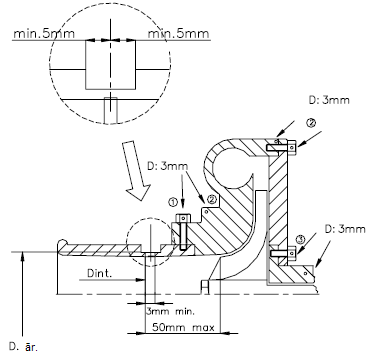 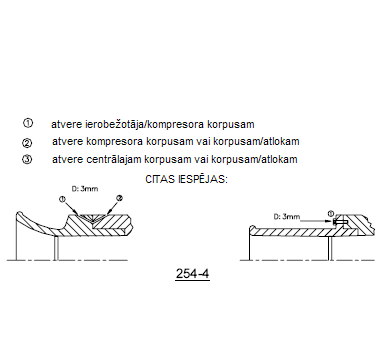 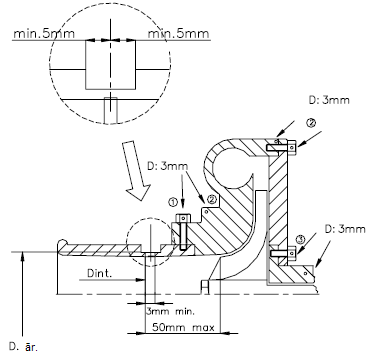 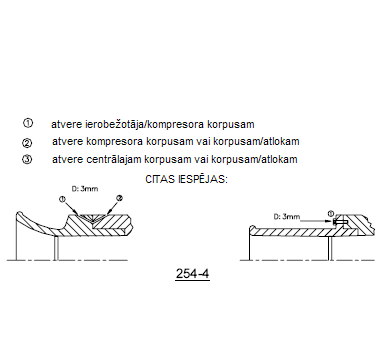 